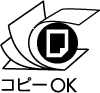 著作物利用許可申請書各出版社へFAXでお送りください。年　　　　月　　　　日出版元名　　　　文研出版　　　　　　　　　　　　　　　申請者名　　　　　　　　　　　　　　　　　　　　　　　　　　　団体名　　　　　　　　　　　　　　　　　　　　　　　　　　　　申請者（団体のご担当者）の住所・電話・FAX・E-mail〒住所電話FAXE-mail　　　　　　　　　　　　　　　　　　　　　　　　　　　　下記のように著作物を利用したく、申請いたします。1.利用したい著作物2.利用形態・目的（「脚色して朗読劇に」「拡大コピーして大型絵本に」「ペープサートにして演じる」など具体的にお書きください。） 3.利用方法（該当する場合はお書きください。） 作品名・書　名（短編集などの場合）作者（作・文・絵・写真 など）名出版社名対象者人数（概数）会場名会場名主催者（申請者と違う場合はお書きください）主催者（申請者と違う場合はお書きください）入場料等　（どちらかに✔を入れてください）無料　　・　　有料　（　　　　　　　　円）※開催にあたる必要最低限の経費に充当する場合は無料入場料等　（どちらかに✔を入れてください）無料　　・　　有料　（　　　　　　　　円）※開催にあたる必要最低限の経費に充当する場合は無料入場料等　（どちらかに✔を入れてください）無料　　・　　有料　（　　　　　　　　円）※開催にあたる必要最低限の経費に充当する場合は無料入場料等　（どちらかに✔を入れてください）無料　　・　　有料　（　　　　　　　　円）※開催にあたる必要最低限の経費に充当する場合は無料入場料等　（どちらかに✔を入れてください）無料　　・　　有料　（　　　　　　　　円）※開催にあたる必要最低限の経費に充当する場合は無料入場料等　（どちらかに✔を入れてください）無料　　・　　有料　（　　　　　　　　円）※開催にあたる必要最低限の経費に充当する場合は無料謝礼の有無※交通費・昼食代程度であれば“なし”に✔を入れてくださいあり　・　なし（　　　　　　円）使用期間上演予定回数上演予定回数